RESULTADO DA MONITORIA DE UROLOGIA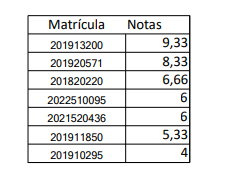 Aluno selecionado deve entrar em contato com professor Guilherme Mottae-mail: glangmotta@gmail.com